Plant Gnome InstructionsMaterials:   1 craft stick   1 long chenille     1 short chenille    1 cotton circle   1 fabric square   1 pompom   2 felt triangles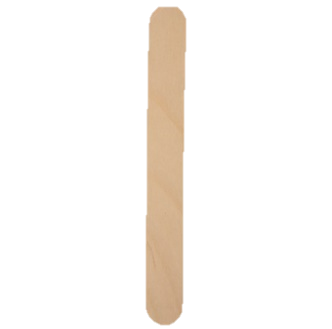 			   stem 	              stem																	1 gluestick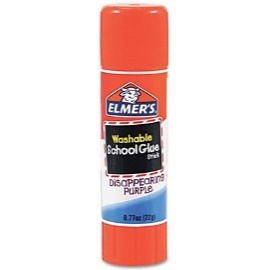 		(chenille stems are pipecleaners)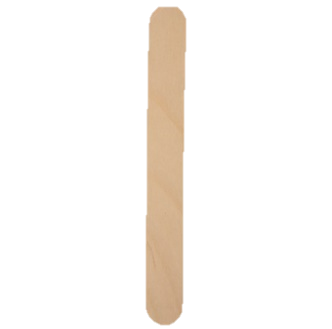 1.  Wrap the long chenille stem around the middle of the craft stick.2. Slip the fabric square over the craft stick through the hole in the middle     of the square. Wrap the short chenille stem around the fabric square under     the gnome’s “arms” as a belt. 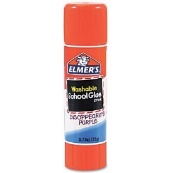 				3. Put glue on the craft stick just above				 the fabric square and glue on the cotton				circle as the gnome’s beard. Be sure to put					the glue on the stick and not on the cotton					circle. 					4. Rub the pompom on the gluestick and glue				               it to the stick above the beard as the gnome’s nose. 					5. Put glue on the stick above the nose and glue on one					    felt triangle. Turn the stick over and glue the other					    felt triangle to the back of the stick to make the back of					    the gnome’s hat. 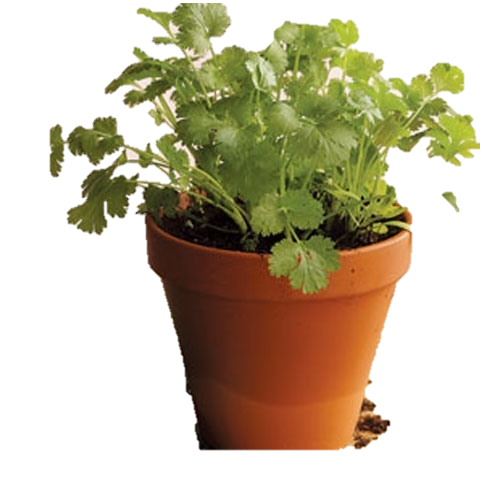 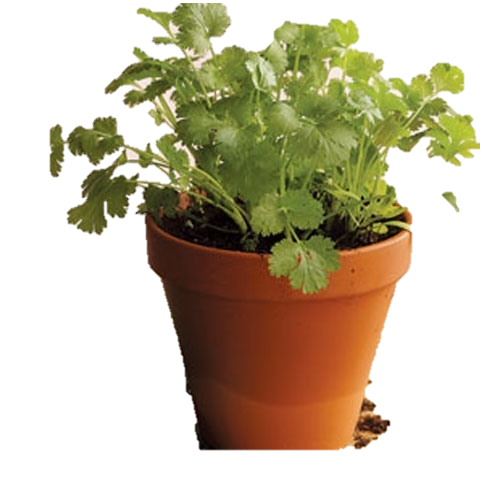 							Add your gnome							to a potted plant							and enjoy! 